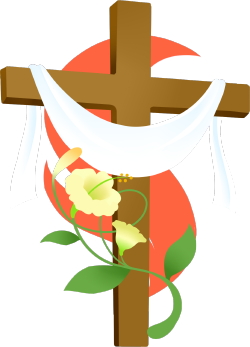 March 22, 1931-April 17, 2024Salem Lutheran Church1360 E. LaSalle Ave.Barron, WI 54812April 23,2024The Memorial Service of Herbert William ZabelApril 23,2024We gather together to grieve the death of one of the Lord’s Saints.  We also gather to worship our Risen Lord and Savior Jesus Christ who promises to grant life again to Herbert and all of His saints in heaven and still residing on earth.  We pray God’s comfort and hope for Herbert’s family and friendsHymn: "He is Risen, He is Risen"	LSB 480The sign of the cross may be made by all in remembrance of their Baptism.Invocation	LSB 278Remembrance of Baptism	LSB 278Psalm 8; antiphon: v. 91O Lord, our Lord,
	how majestic is your name in all the earth!
You have set your glory above the heavens.
	2Out of the mouth of babes and infants,
you have established strength because of your foes,
	to still the enemy and the avenger.3When I look at your heavens, the work of your fingers,
	the moon and the stars, which you have set in place,
4what is man that you are mindful of him,
	and the son of man that you care for him?5Yet you have made him a little lower than the heavenly beings
	and crowned him with glory and honor.
6You have given him dominion over the works of your hands;
	you have put all things under his feet,
7all sheep and oxen,
	and also the beasts of the field,
8the birds of the heavens, and the fish of the sea,
	whatever passes along the paths of the seas.9O Lord, our Lord,
	how majestic is your name in all the earth!Kyrie	LSB 278Salutation and Collect of the Day	LSB 278Hymn: "When Peace, like a River”		                                                                       LSB 763				                        SitEpistle	1 John 3:1-4StandVerse	LSB 279Holy Gospel	John 10:11–18Apostles’ Creed	LSB 279SitHymn of the Day:” Children of the Heavenly Father”	LSB 725SermonStandLord’s Prayer	Nunc Dimittis	LSB 281Concluding Collect	LSB 281Benedicamus	LSB 281Benediction and Dismissal	LSB 281Hymn: "God Be with you till we meet again"                                                     InsertAcknowledgmentsFuneral Service from Lutheran Service BookUnless otherwise indicated, Scripture quotations are from the ESV® Bible (The Holy Bible, English Standard Version®), copyright © 2001 by Crossway, a publishing ministry of Good News Publishers. Used by permission. All rights reserved.Created by Lutheran Service Builder © 2021 Concordia Publishing House.Those leading today’s service:Preacher and Officiant: Rev. Fred ButhOrganist: Cindy WrightThe family of Herbert (Bud) Zabel invites you to stay for a time of fellowship as we have a lite lunch together in memory of Herbert.  Herbert was buried at Wayside Cemetery here in Barron, WI.